Preferences for Global AccessInstitute for the Study of Knowledge Management in Education (ISKME)Contract #ED-OSE-12-D-0013-0002Deliverable Task 2.2: Dev Milestone 2 Application specific featuresCloud-Based Accessibility For Individuals with DisabilityTools for Creating Specifications of User Needs and Preferences for Online Interactions in Several Different Application SettingsPrepared by:ISKMEOntario College of Art and Design UniversityIBMWGBHRaising the Floor InternationalInclusive TechnologiesThe development of this document was led by PGA team membersDana AyotteInquiries about this work can be addressed to lisa@iskme.orgJune 30, 2015	Table of ContentsFirst Discovery Tool Customizations	31. Introduction	32. Customization Example - Voting	42.1 Use Case - Voting	43. Customization Example - Online Educational Assessment	73.1 Use Case - Educational Assessment	84. Customization Example - Community-based Technology Support for Older Citizens	124.1 Use Case - Community-based Technology Support for Older Citizens	12References	17List of FiguresFigure 1: Language Preference Panel	Figure 2: Color contrast preference panel	Figure 3: First discovery process leads directly into voting ballot	Figure 4: Self-voicing preference panel	Figure 5: Text and button size preference panel	Figure 6: Confirmation panel	Figure 7: Confirmation leads directly into math quiz	Figure 8: Welcome panel	Figure 9: First screening question	Figure 10: Second screening question	Figure 11: On-screen keyboard preference panel	Figure 12: Completion/congratulations panelFirst Discovery Tool Customizations1. IntroductionIn the early stages of the PGA design process, the team described use cases and scenarios for the four application settings where the First Discovery tool would be used1. These settings include:VotingOpen Education ResourcesEducational assessmentCommunity-based technology support for older citizensEstablishing these application settings allowed the team to determine which preferences might be included in the tool and also to understand the ways in which the tool might look and function differently in different settings. This in turn helped the team define the process for customizing first discovery2. To address unique uses, the First Discovery Tool is designed to be easily customizable to any setting or context. Preferences can be added or removed, the order of preferences can be changed, styling can be adjusted, and the tool can be integrated into a given context (e.g. the first discovery process can lead into a given task such as voting, or the tool can be made findable within the context of a given task). This document shows examples of three different tool customizations, including customizations for the following application settings: Voting (a simplified tool at the ballot location)Online educational assessment (in the context of a math quiz)Community-based technology support for older citizens (a seniors’ tech-center intake process)2. Customization Example - VotingThe voting application setting illustrates a customization that requires a significant simplification of the tool, resulting in only three available preferences.An interactive and functional demonstration of the First Discovery Tool in a voting context can be found at the following link: http://build.fluidproject.org/first-discovery/demos/voting/In this case preferences are selected based on what is applicable to the voting interface, as well as what is appropriate in the voting context: a desire to keep the process as quick and efficient as possible. In addition to reducing the number of preferences, the colour scheme of the interface has been modified to be consistent with the voting kiosk interface, and the icons along the bottom of the screen have been simplified.2.1 Use Case - VotingThe following use case describes a potential user of the First Discovery Tool in a voting scenario:Name: Minjun (pronounced Min-Joon)Age: 28Occupation: Home health aidInterests:His parentsTVKorean singingDescription:Has vision loss, including being color blind.  As an immigrant, newly naturalized, English is Minjun’s second language.  Although he can remember who the candidates are from seeing them on TV, he has problems reading their names.Comfort level with tech: FunctionalHas not voted before.Needs & Preferences:Color ContrastText sizeLanguage  (Korean)  (ability to switch back an forth)AudioSample screens from the First Discovery Tool in a voting context: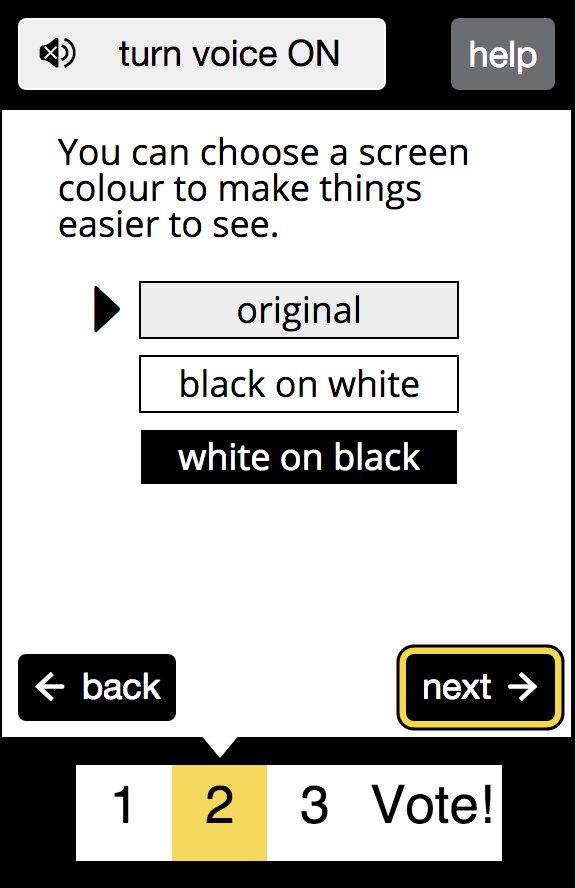 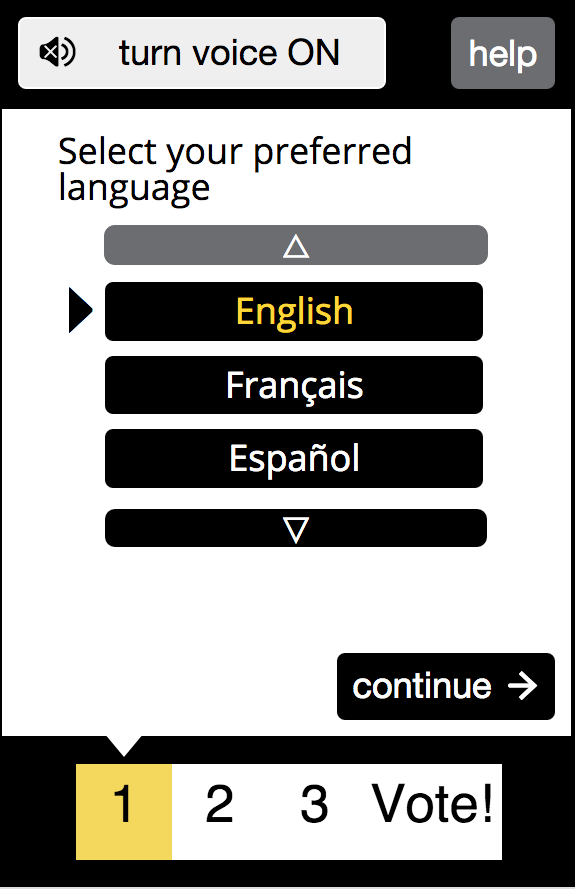 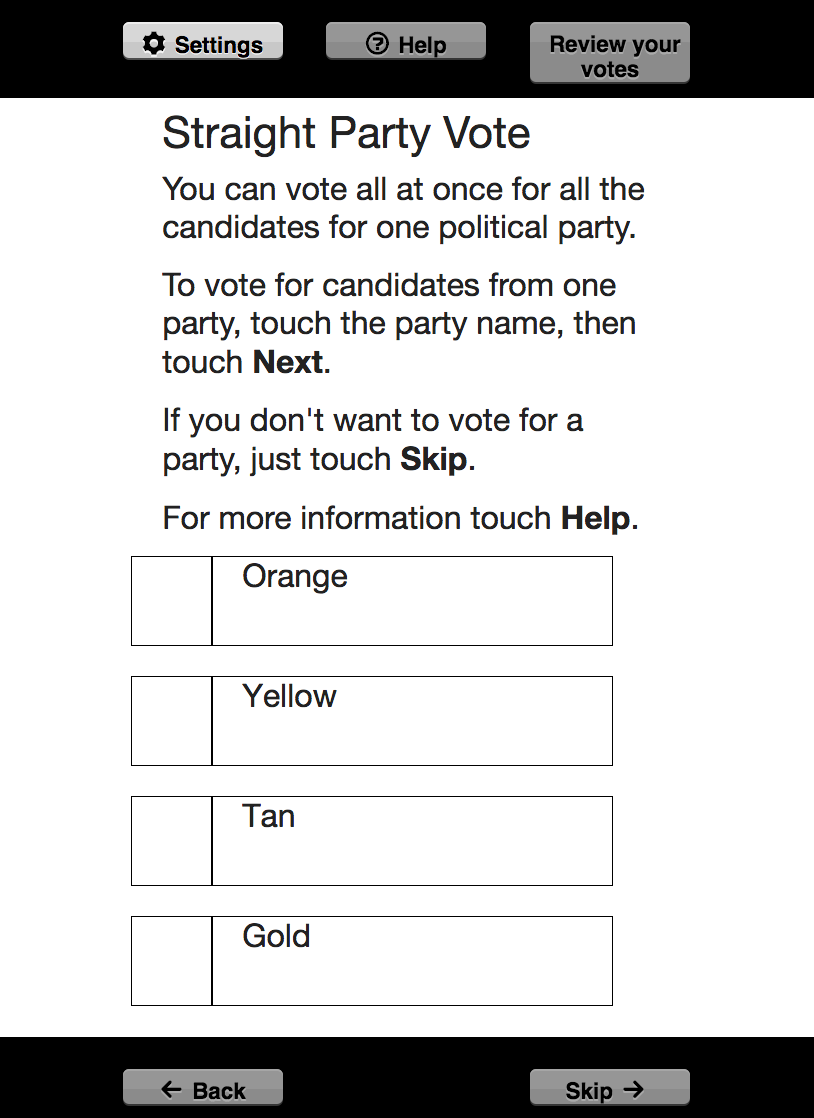 Figure 3: First discovery process leads directly into voting ballot3. Customization Example - Online Educational AssessmentThe online educational assessment setting demonstrates a customization that requires changes to the language level and language style of the tool to meet the needs of a younger student audience, as well as a “re-branding” of the tool to blend in with the styling of the online quiz environment.  An interactive and functional demonstration of the First Discovery Tool in an educational assessment context can be found at the following link: http://build.fluidproject.org/first-discovery/demos/assessment/In this case, the First Discovery process is being carried out by Grade 3 students prior to taking a math quiz. The tool is integrated into the testing environment – once the first discovery process is complete the student is taken directly into the test, with the ability to return to the discovery tool at any time if changes to their settings are desired.The following use case describes another potential user of the first discovery tool in another educational assessment scenario:3.1 Use Case - Educational AssessmentName: Pat13 years oldmoving foster homestransitioning from one school district to another one month prior to end-of-year assessmentPat is beginning to feel disengaged from formalized learningpassionate about bats (Stella Luna was a favorite childhood book)Episodic mobility needsfatigue increases over the course of daybecomes more difficult for Pat to write, speak and readAccess to technology?uses voice recognition, screen reader, alternative pen grip, joystick, adjustable track padtransfer to new school means re-training of Pat to use new brand of ATNeeds and preferences?wants learning related to passion (bats)doesn't want to be identified with disability or special needswants to take test at same time as the rest of the classneeds to use needs and prefs more (or different ones) as the day goes onGoal user is trying to accomplish in setting?fitting in at schoollearning more about batswants to build a bat house at homepass the test!Goal that educators/system are trying to accomplish?get a good score?determine where to place PatSteps to accomplishtransfer of needs and preferences from school to school while maintaining Pat's privacyaccessible assessment to determine knowledge gaps in new school districtopportunity for Pat to try out AT/preferences outside of class and prior to testingOther use cases/considerationscognitive needstest anxietyeffort required to negotiate test mechanics outweigh intellectual processdifferent life stages (very young student)changing landscape of assessment - jumping where the mouse has been, rather than where the mouse is going!"adjacent possible"? take long vision and work our way back"perimeter passing" ?Sample screens from the First Discovery Tool in an educational assessment context: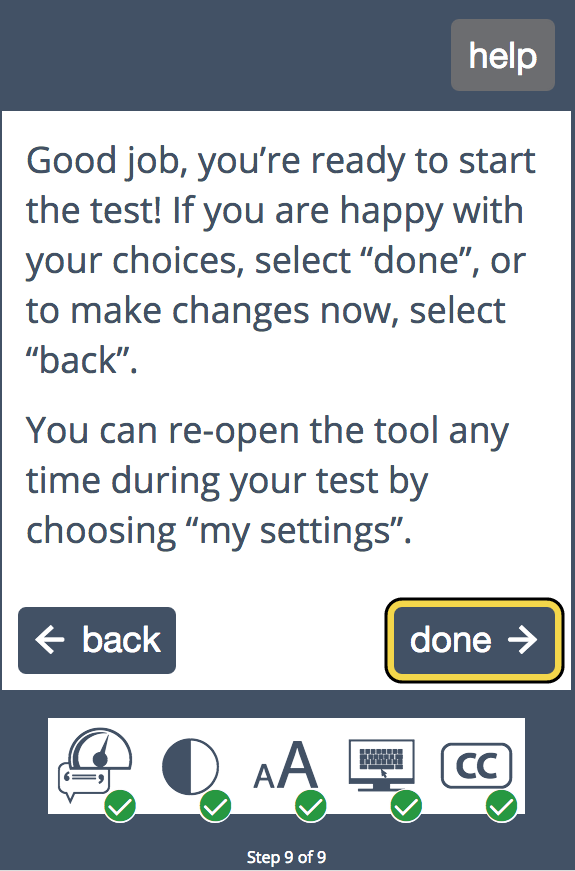 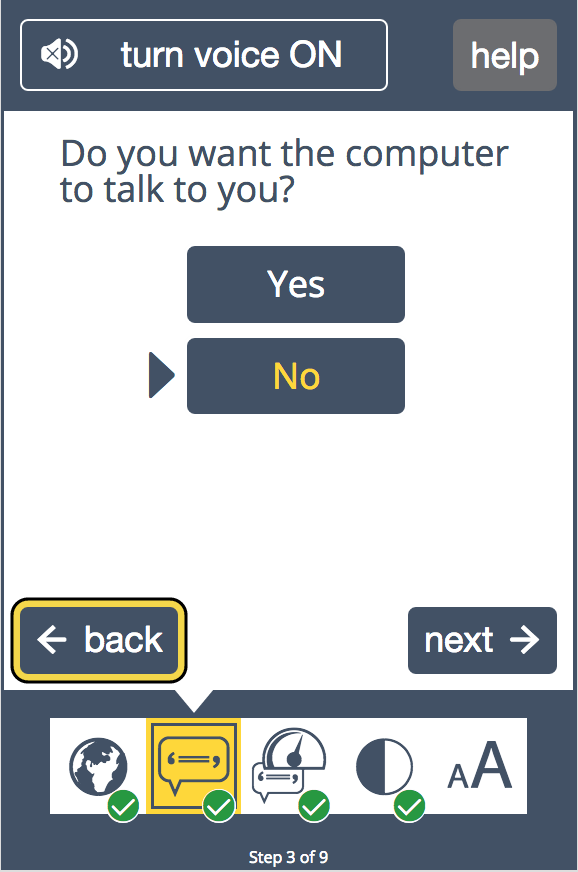 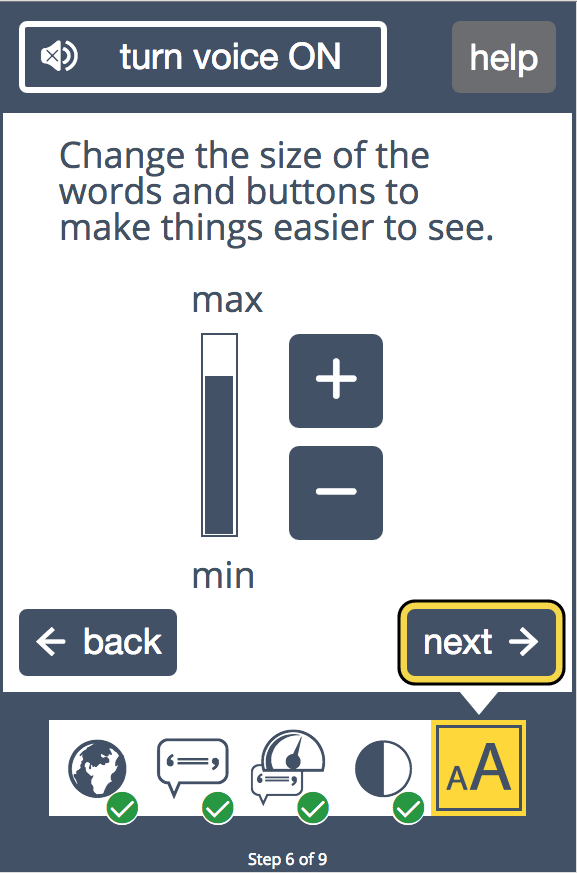 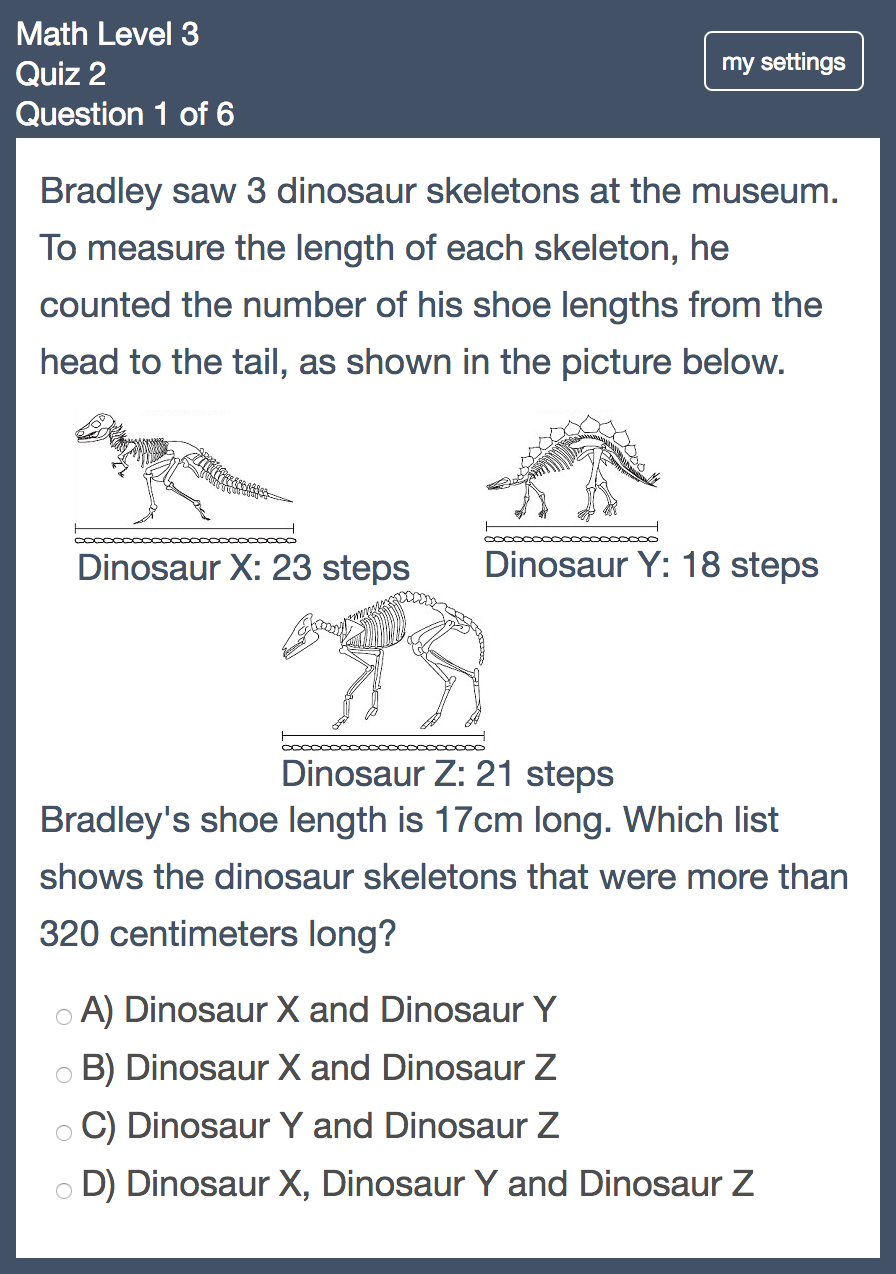 4. Customization Example - Community-based Technology Support for Older CitizensThis setting demonstrates a customization that requires the addition of screening-type questions into the tool flow, as well as a “re-branding” of the tool to blend in with the styling of a seniors technology center online intake form and/or online course. An interactive demonstration of the First Discovery Tool in a seniors’ intake context can be found at the following link: http://invis.io/7T363VAUZ  (Chrome only)This demo illustrates how the First Discovery Tool could be configured to take the user through a different path depending on answers to questions. In this demo, if the user has no experience with computers, they will be presented with the preferences, but if they already have some experience, they will be asked about that experience, and presented with preferences deemed relevant to them, based on their answers.The following use case describes a potential user of the First Discovery Tool in a seniors’ intake scenario:4.1 Use Case - Community-based Technology Support for Older CitizensName: Maude86 years oldretired teacherwidowlives alone in her own homesocially isolatedfamily lives far awayno technology experienceInterests: watching TV, reading (large print books with a magnifying glass), she used to knit and garden and play bingo but these are more difficult nowGoal:she was given an iPad by her family and wants to use it to FaceTime with them.  They set up themselves as contacts, and told er to go to the Apple store if she needed help.  She doesn't want to do that because it is far away and too much effort.  She already has WiFi in her house, installed by her family for their own use when they came to visit.she knows her family members share information and photos through Facebook and texts and feels she's missing outshe might enjoy reading with large fonts on the iPad, but isn't aware that's possiblesteps to accomplish goal:Turn on iPad (fiddly because she has arthritis and a mild tremor)Swipe the screen (she can't read what's on the screen if the text is not enlarged, but she does have her magnifying glass. She may have trouble swiping.)Find and recognize Facetime icon Tap the icon (she may have trouble tapping on the icon, double tap, or slip while tapping)scan list of contacts on lefttap on the personringing begins (she might not be able to hear)daughter answerstalk and listen (she might accidentally touch the home button and be unable to see her daughter, or get back to the call, or hang up)hang upneeds and preferencesvery large texthigh volumePerhaps also high contrastPerhaps also text-to-speechPerhaps also tremor filteringSample screens from the first discovery tool in a seniors’ intake context: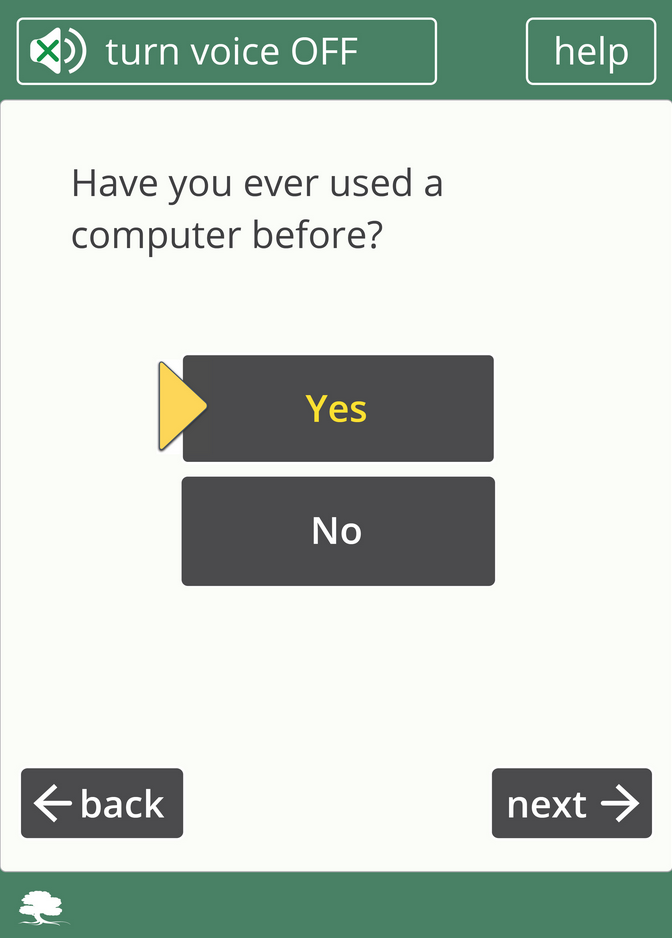 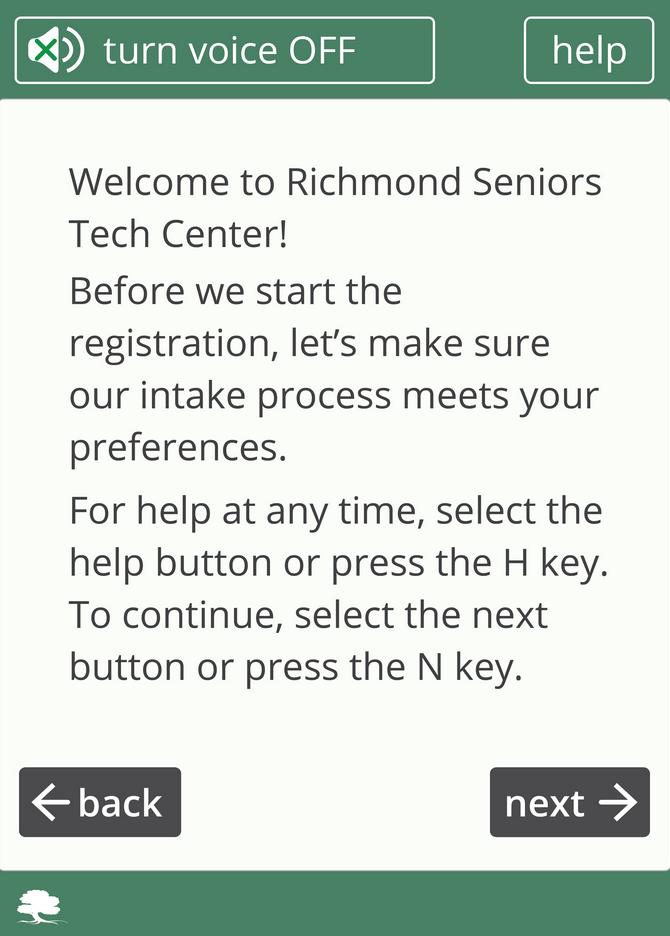 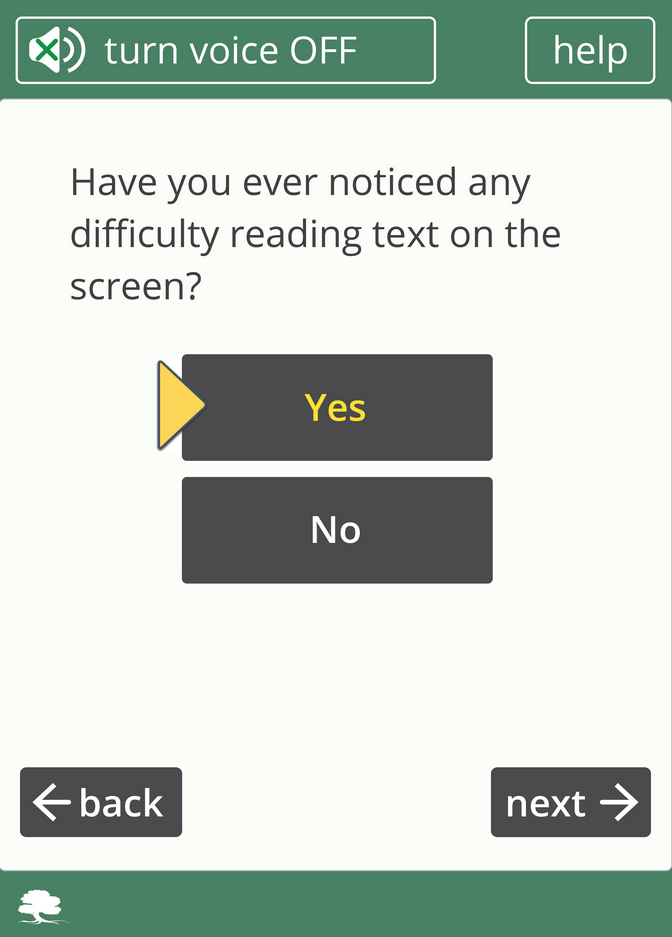 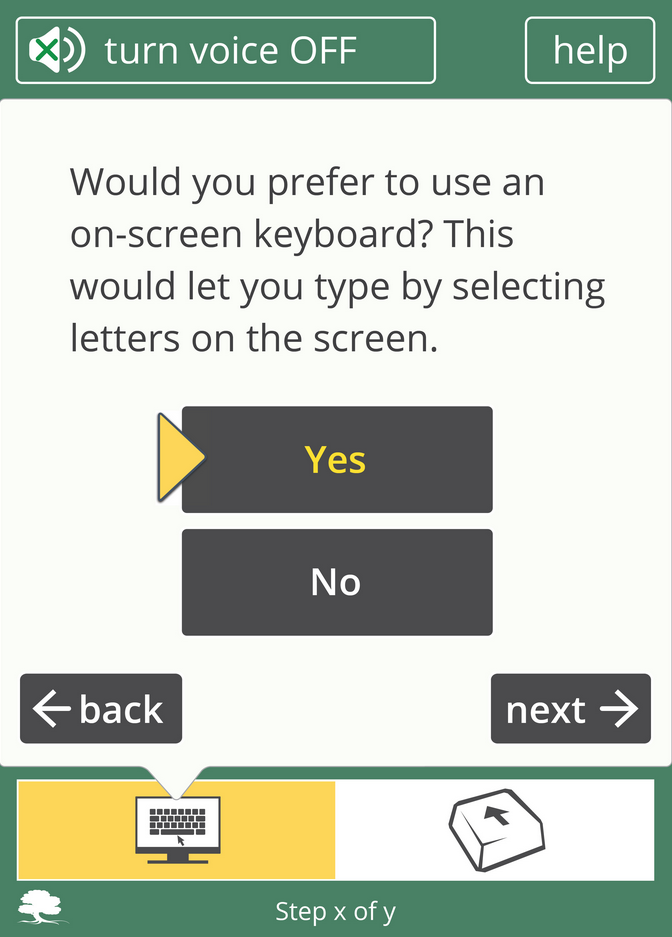 Figure 11: On-screen keyboard preference panel	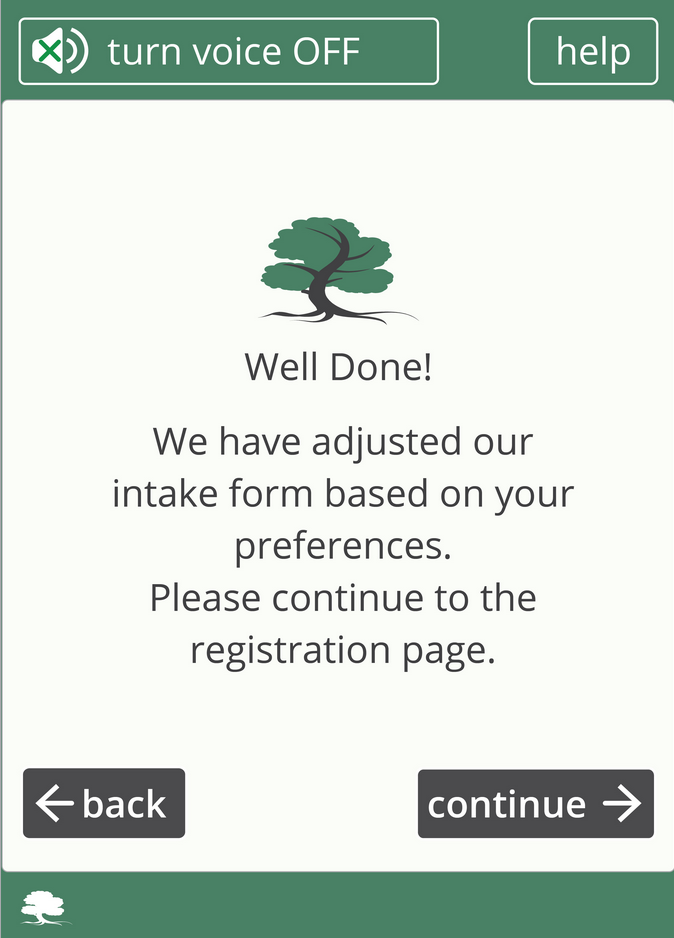 Figure 12: Completion/congratulations panelReferences1. For details about the first workshop and process of developing application settings please refer to Deliverable 1.2: Workshop Report2. For technical details about the customization process please refer to the Deliverable Task 2.2: Architecture Report 